Estija. Muhu ir Sarema salos 2024 m. rugsėjo 7-8 d.Registruotis telefonu: 8 687 21938 arba elektroniniu paštu: tic@utenainfo.ltRugsėjo 7 d.

4:00 val. ryte išvykstame iš Utenos kultūros centro aikštelės (Aušros g. 49, Utena). Kelionė į Virtsu uostą. Plaukimas keltu į Muhu salą. Ekskursija po Muhu ir Saremos salas. Nuostabus salos peizažas: akmenų luitai, pelkės ir kadagynai, vėjo malūnai, Muhu šv. Katerinos bažnyčia (XIIIa.). Koguvos etnografinis kaimas*, kuriame apžiūrimos vietos gyventojų sodybos, rašytojo J.Smulo gimtoji sodyba ir muziejus, seniausias salose Emu vėjo malūnas. Angla vėjo malūnų kompleksas* – tai vienintelė likusi malūnų kalva Sarema saloje. Anksčiau kiekvienas kaimas turėjo vėjo malūnų kalvas. Čia jūsų laukia 5 renovuoti vėjo malūnai. Verta apžiūrėti unikalius Sarema salos malūnus ir olandiškąjį malūną.
Vaike – Vain sąsiauriu, kuris skiria Muhu salą nuo Saremos salos, patenkama į Saremos salą – didžiausią Estijos archipelago salą. Kelionė į Saremos sostinę Kuresarės miestelį, aplankome vienintelį Europoje geriausiai prieinamą Kalio meteoritinį kraterį – ežerą. Kaali meteorito krateriai – tarptautiniu mastu žinomas objektas. Kraterių amžius – vis dar ginčų objektas. Teigiama, jog krateris suformuotas prieš 2400-7500 metų. Kaali ežeras - didžiausias iš kraterių (skersmuo siekia 110 metrų). Kaali krateris yra vienintelis išlikęs tokio pobūdžio gamtos reiškinys Europoje. Antikos tyrinėtojai (Tacitas, Pitijus ir kiti) aprašo savo kelionių metu aplankytą saulės dievo Helioso sudužimo vietą, kuri remiantis šiais šaltiniais gali būti Saremos sala.
Kuresarė (est. Kuressaare) yra Saremos salos sostinė. Taipogi tai vienintelis miestas šioje didžiausioje Estijos saloje. Kuresarė stebina jaukiu senamiesčiu. Kuresarės vyskupų pilis-tvirtovė* (XIV a.) - viena geriausiai išsilaikiusių tvirtovių Baltijos šalyse. Pilyje įkurtame muziejuje galima susipažinti su Saremos istorija ir gamta.
Nakvynė viešbutyje Kuresarėje. Šalia jūros ir gražaus senamiesčio.Rugsėjo 8 d.

Pusryčiai. Važiuodami vaizdinga salos pakrante, atvykstame prie Pangos skardžio. Pangos skardis nutįsęs apie 2,5 km. Aukščiausioje vietoje skardžio aukštis – 21 m. Pasivaikščiosime vaizdingu gamtiniu taku.
Degustuosime vietinį alų ir duoną*. Galima bus įsigyti iš kadagio ir dolomito gaminamų suvenyrų. Maasi tvirtovės griuvėsiai - Estijos „Pompėja“. Lankome įspūdingus pilies rūsius. Aplankysime didžiausią saloje Pöide bažnyčią, kuri primena galingą tvirtovę dėl savo ypač masyvių sienų. Muhu tvirtovė – menanti didvyrišką salų gyventojų kovą. Šioje vietoje 1227 metais kautynės vyko šešias paras.
Vėlyvas grįžimas į Uteną!KELONĖS KAINA – 155 EurUž ekskursiją reikia sumokėti avansą 55 Eur per 3 darbo dienas po registracijos.Atsisakius vykti į kelionę likus 5 darbo dienoms iki kelionė pradžios – PINIGAI NEGRĄŽINAMI.Į kelionės kainą įskaičiuota: Autobuso nuoma, gido paslauga, kuro ir parkavimo mokestis, keltas į/iš salos, 1 nakvynė su pusryčiais.Į kelionė kainą neįskaičiuota: *lankomų objektų bilietai ~30 Eur, medicininių išlaidų draudimas ir asmeninės išlaidos.DOKUMENTAILR asmens tapatybės kortelė arba LR pasas, galiojantys ne mažiau kaip 3 mėnesius po kelionės pabaigos (ir suaugusiems, ir vaikams).Vykstant į kelionę būtina turėti medicininių išlaidų draudimą, garantuojantį būtinos medicininės pagalbos užsienyje ir papildomų išlaidų, susidariusių dėl draudiminio įvykio, apmokėjimą. Vykstant į šią kelionę galioja ir Europos sveikatos draudimo kortelė (daugiau informacijos apie išdavimą, sąlygas ir apribojimus www.vlk.lt).Kelionių organizatorius gali keisti kelionės programą, atsižvelgdamas į grupės pageidavimus ir objektyvias sąlygas. Objektų lankymo tvarka, skaičius ir įėjimo bilietų kaina gali kisti, kelionės vadovas muziejuose ekskursijų neveda. Vairuotojų darbo režimą reglamentuoja ES įstatymai.KELIONĖS ORGANIZATORIUS:
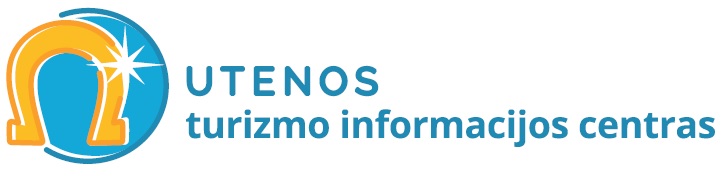 